ردیف                                            متن سؤالات     ( صفحه اول)              www.elmgram.irبارم                                         الف) مهارت واژه شناسی ( دو نمره )  1تَرجِم الکَلِماتِ الَّتی تَحتَها خَطٌّ.     الف) فَکَمْ تُمَرِّرُ عیشی .........                  ب  (أَخَذَ کریستی طَباشیرَ بِقَدَمِه الیُسری: ............5/0     2اُکتُب فی الفَراغِ الکَلِمَتَینِ المُتَرادِفَتَینِ والکَلِمَتَینِ المُتَضادتَینِ.(یُسری / حزین / حرب /نَجْدَة /    سلام / نَصْر /)  .............. =    .................                                  ................ ≠  ...............5/0    3عَیِّن الکَلِمَةَ الغَریبَةَ فی المَعنَی.الف ) االمشاكل       المَصانِع    المصائب                   الموانع           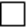 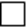   ب) اَلعَشیّة            ألغداة         اَلمَساء               اَلعُداة    5/0   4اُکتُب مُفرَدَ أو جَمعَ الکَلِمَتَینِ.                                      أسرَی : ...................          زَعْنَفَة: .....................5/0                                   ب) مهارت ترجمه به فارسی( هفت نمره)  5 تَرجِم هذِهِ الجُمَلَ إلی الفارسیَّةِ.الف) ما تُقدّموا لأنفُسِکم مِن خيرٍ تَجدوه عندَ اللهِ.۵/.ب)کَبُرَت خیانةً أن تُحَدِّثَ أخاکَ حدیثاً هو لکَ مُصدِّقٌ و أنتَ له کاذبٌ. ۱ج) کَثیرٌ مِنَ النّاجِحینَ أثاروا إعجابَ الآخَرینَ مَعَ أنَّهُم کانُوا مُعَوِّقینَ أو فُقَراءَ .۱د) اَبو سَفّانَةَ یَحمی الأَهلَ وَ یُفَرِّجُ عن اَلمَکروبِ.۵/س ) عَسی أن تَکرَهُوا شَیئاً و هُوَ خَیرٌ لَکُم و عَسی أن تُحِبُّوا شَیئاً و هُوَ شَرٌّ لَکُم .۱ش)کانَ لِابنِ المُقَفَّعِ دَورٌ عَظیمٌ . فَقَد نَقَلَ عَدَداً مِنَ الکُتُبِ الفارسِیَّةِ إلی العَرَبِیَّةِ.۱ 5      6 عَیِّن التَّرجَمَةَ الصَّحیحَةَ.1 -کانَ  الأطفالُ یَلعَبُونَ بِالکُرَةِ .الف ) کودکان توپ بازی می کردند .             ب )کودکان توپ بازی می کنند.  2 -بُعِثَ النَّبیُّ ( ص ) لِیَهدِیَ النّاسالف )پیامبر برانگیخته شد وبایدمردم را هدایت کند  ب) بیامبر برانگیخته شد تا مردم را هدایت کند .  5/0   7کَمِّلِ التَّرجَمَةَ.الف) إشتریتُ الیَومَ کِتاباً  قد رَأَیتُهُ مِن قَبل.     ..... کتابی را ....... که قبلا آن را.............. . ب) لانَستَطیعُ أن نَجِدَ لُغَةً بِدونِ کَلِماتٍ دَخیلَةٍ. ما ........ زبانی بدون کلمات ..........    ............. .5/1                            ج) مهارت شناخت و کاربرد قواعد( هفت ونیم نمره)  8  تَرجِم الأفعالَ الَّتی تحتَها خَطً.   الف )کانوا یَکتُبونَ رِسالَةً.                            ب )وَعَسی أَن تَکرَهوا شَیئاً وَهُوَ خَیرٌ لکُم.                  ج ) لا تَغْتَرّوا    بِصلاتِهم ۰                              د – رَجَعنا لِنَجلِسَ.        1   9عَیِّن الفِعلَ المُناسِبَ لِلفَراغِ.الف) هوَ.........  إلى القریةِ في الأسبوع الماضي.(لَم يَرجِعْ      لن يَرْجِعَ            لا يَرجِعُ        )ب) إن تَنْصُروا اللهَ ........كُم             (     ینَصرُ‌ٰٔ‌‌             يَنْصُرْ             یَنْصرَ	) 5/0 10عَیِّن إسمَ التَّفضیلِ /  إسمَ الفاعل / إسمَ المبالغةِ و إسمَ المکانِ.الف)جَلَستُ فی مَحضَرِ المـُعَلِّمِ بِـإحترامٍ         ب)   إیّاکَ و مُصادَقَةَ الکَذّابِ  ج)حَیَّ علی خَیرِ العَمَلِ 1  11 عَیِّنْ جَوابَ الشَّرطِ ثُمَّ اكْتُب تَرجَمَتَهُ الصَّحيحَةَمَن فَکَّرَ قَبلَ الکَلامِ ٬ قَلَّ خَطَٶهُ.  جواب الشرط.............                   ترجمةجواب الشرط     ........... 5/0   12                               تَرجِمِ الجُملاتِ حَسَبَ القَواعِدِ الَّتی قَرَأتَها .الف ) وَ جَدتُ بَرنامَجاً   یُسا عِدُنی علی تَعَلُّمِ العربیّةِ  ب ) لِنَسْتَمِعْ إلی الکلام الحقِّ. ج ) لا تَظْلِمْ کَما لا تُحِبُّ أن تُظلَمَ 5/1   13تَرجِم˚ الجُملَتَینِ حَسَبَ القَواعِدِ الَّتی قَرَأتَها . الف ) لن أشحَنَ رصیدَ جواّلي عَبر الانترنت . ب ) لا تَیأسوا مِن رَحمَةِ اللهِ . 1    14       تَرجِمِ الجُملَتَینِ حَسَبَ القواعِدِ فی مَعانی الأفعالِ النّاقِصَةِ .الف )کانَ یأمُرُ أهلَهُ بِالصّلاةِ والزّکاةِ. ب )کانَ عِندی سَریرٌخَشَبیٌّ .  1  15أُذکُر المَحَلَّ الإعرابِیَّ لِلکلماتِ الَّتی تَحتَها خَطٌّ.الف )عَصفت رِیاحٌ شدیدةٌ خَرَّبَت بَیتاً .          ب) لَيسَ شَمُّ الكَلبِ أضعَفَ مِن شَمِّ القِطِّ. 1                                         مهارت و درک مطلب ( 3 نمره )                    16ضَع فی الفَراغِ کلمةً مُناسِبَةً مِنَ الکلماتِ التّالِیَةِ : « کلمتانِ زائدَتانِ »         تَبجیلَ  ،  الکأس، المتَفرِّج ،  الرَّکْب  ، التّمساح ، ،  الزَّمیلُ ، اَلشَّرشَفُ ،الخائبالف ) هُوَ الشَّخصُ الَّذی یَعمَلُ مَعَکَ  .........      ب )لَهُ طَریقَةٌ غَریبَةٌ فی تَنظیفِ أسنانِهِ .........ج)  جماعَةٌ مِن المُسافرینَ یُسافِرونَ عَلَی الدَّوّاب .......     د) الّذی لارَجاءَ لَهُ لِلنَّجاحِ فی هدَفِهِ .........ر)إناءٌ یُشرَبُ به الماءُ أوِ الشّایَ........             ز) مَن یُشاهد مباراةَ الفریقَین فی المَلعب ............  5/1   17اِقْرإِ النَّصَّ التّاليَ ثمَّ أَجبْ عمّاطُلِبَ مِنکَ: المُفرَداتُ الفارِسِّیةُ دَخَلَتِ اللُّغةُ اَلعَرَبیّةُ مُنذُ اَلعَصرِ اَلجاهِلی،فَقَد نُقِلَت إلی اَلعَربِیّةِ أَلفاظٌ کَثیرَةٌ بِسَبَبِ اَلتّجارَةِ.إشتَدّ   نَقلُها إلی اَلعَربیِّةِ بَعدَ إنضِمامِ إیرانَ الی الدّولةِ اَلإسلامیّةِ.ا- ماهو العامِلُ الرّئیسیُّ (اصلی )  لِکَثَرةِ إنتقال ألألفاظِ ألفارِسِّیةِ إلی العربیّةِ؟2- متی دَخَلَت  ألألفاظُ ألفارِسِّیةُ إلی العربیّةِ؟3-عَیِّن الصّحیحَ أوِ الخَطأ؟إشتَدَّ نَقلُ ألألفاظِ ألفارِسِّیةِ إلی العربیّةِ قَبلَ إنضِمامِ إیرانَ الی الدّولةِ اَلإسلامیّةِ.5/1                                           مهارت مکالمه  ( 5/0 نمره )   18الف – 	أینَ تَشتَری الأدویّةَ ؟ ......................   پاسخ کوتاهب – رَتِّبِ الکَلِماتِ  : یُسَجِّلْ /النّهایی/ مَن /هَدفاً /  إلی/یَذْهبْ/..............................................                                     25/025/0                 « أرجو لَکُم التَّوفیقَ و النَّجاحَ  »               20